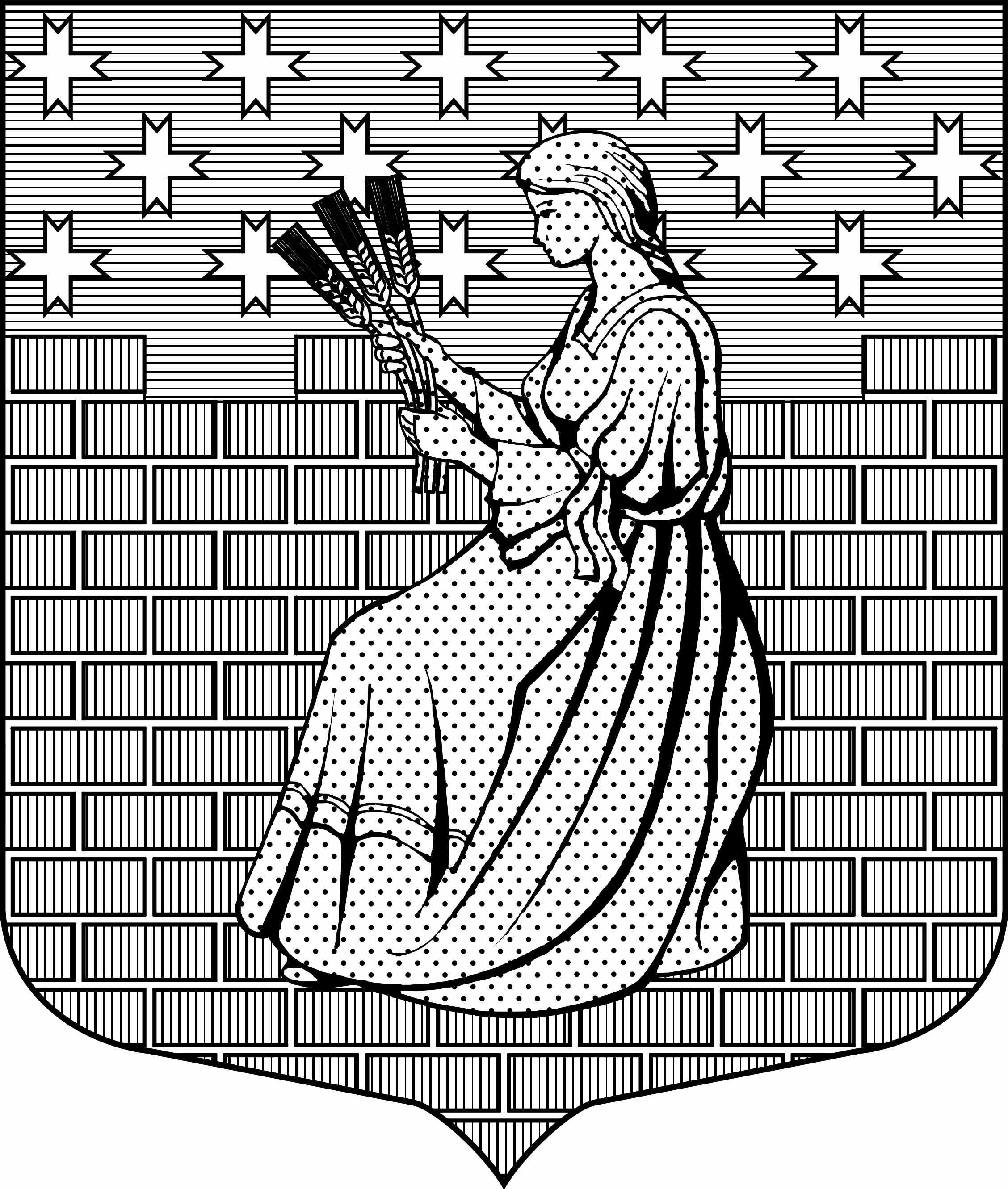 МУНИЦИПАЛЬНОЕ ОБРАЗОВАНИЕ“НОВОДЕВЯТКИНСКОЕ СЕЛЬСКОЕ ПОСЕЛЕНИЕ”ВСЕВОЛОЖСКОГО МУНИЦИПАЛЬНОГО РАЙОНАЛЕНИНГРАДСКОЙ ОБЛАСТИ_____________________________________________________________________________188661, РФ, Ленинградская обл., Всеволожский район, дер. Новое Девяткино дом 57 оф. 83  тел./факс (812) 595-74-44СОВЕТ ДЕПУТАТОВРЕШЕНИЕ «18» октября 2018 г.							 	                №  73 /01-07    д. Новое Девяткино       О внесении изменений в бюджет муниципального образования «Новодевяткинское сельское поселение»на 2018 год и на плановый период 2019 и 2020 годов      Руководствуясь Федеральным законом 06 октября 2003 г. № 131-ФЗ «Об общих принципах организации местного самоуправления в Российской Федерации», положениями статей 9,  184.1 – 185 Бюджетного кодекса Российской Федерации, приказом Минфина России от 01 июля 2013г. № 65н «Об утверждении указаний о порядке применения бюджетной классификации Российской Федерации», Уставом  МО «Новодевяткинское сельское поселение», Положением о бюджетном процессе в МО «Новодевяткинское сельское поселение», утвержденным решением совета депутатов МО «Новодевяткинское сельское поселение» от 21 декабря 2011 г. № 82/01-07, в целях формирования бюджета МО «Новодевяткинское сельское поселение» на 2018 год и на плановый период 2019 и 2020 годов», совет депутатов принялРЕШЕНИЕ:Изложить приложения №7,8,9,10, к решению совета депутатов МО «Новодевяткинское сельское поселение» от 27 декабря 2017г. №73/01-07 «О бюджете муниципального образования «Новодевяткинское сельское поселение» на 2018 год и на плановый период 2019 и 2020 годов» в редакциях, согласно приложениям № 1,2,3,4 к настоящему решению соответственно.Изложить статью 1 п.2 решения совета  депутатов МО «Новодевяткинское сельское поселение» от 27 декабря 2017г. №73/01-07 «О бюджете муниципального образования «Новодевяткинское сельское поселение» на 2018 год и на плановый период 2019 и 2020 годов» в следующей редакции:«Утвердить основные характеристики бюджета МО «Новодевяткинское сельское поселение» на 2019 год и на 2020 год:- прогнозируемый общий объем доходов бюджета МО «Новодевяткинское сельское поселение» в сумме 152 000,00 тысяч рублей на 2019год и на 2020 год в сумме 156 055,00 тысяч рублей,- общий объем расходов бюджета МО «Новодевяткинское сельское поселение» в сумме 152 250,00 тысяч рублей на 2019 год, в том числе условно утвержденные расходы в сумме  4 296,00 тысяч рублей  и на 2020 год в сумме 156 055,00  тысяч рублей, в том числе условно утвержденные расходы в сумме  10 042,00 тысяч рублей- прогнозируемый дефицит бюджета МО «Новодевяткинское сельское поселение» 250,00 тысяч рублей на 2019 и на  2020 год  дефицит бюджета не прогнозируется.Опубликовать настоящее решение в газете «Вести» и разместить  на официальном сайте МО «Новодевяткинское сельское поселение».Контроль за исполнением данного решения возложить на комиссию по бюджету, налогам и     сборам, экономике и тарифам.Глава муниципального образования                                		             	  Д.А.МайоровМУНИЦИПАЛЬНОЕ ОБРАЗОВАНИЕ“НОВОДЕВЯТКИНСКОЕ СЕЛЬСКОЕ ПОСЕЛЕНИЕ”ВСЕВОЛОЖСКОГО МУНИЦИПАЛЬНОГО РАЙОНАЛЕНИНГРАДСКОЙ ОБЛАСТИ_____________________________________________________________________________188661, РФ, Ленинградская обл., Всеволожский район, дер. Новое Девяткино дом 57 оф. 83  тел./факс (812) 595-74-44СОВЕТ ДЕПУТАТОВРЕШЕНИЕ «18» октября 2018 г.							 	                №  73 /01-07    д. Новое Девяткино       О внесении изменений в бюджет муниципального образования «Новодевяткинское сельское поселение»на 2018 год и на плановый период 2019 и 2020 годов      Руководствуясь Федеральным законом 06 октября 2003 г. № 131-ФЗ «Об общих принципах организации местного самоуправления в Российской Федерации», положениями статей 9,  184.1 – 185 Бюджетного кодекса Российской Федерации, приказом Минфина России от 01 июля 2013г. № 65н «Об утверждении указаний о порядке применения бюджетной классификации Российской Федерации», Уставом  МО «Новодевяткинское сельское поселение», Положением о бюджетном процессе в МО «Новодевяткинское сельское поселение», утвержденным решением совета депутатов МО «Новодевяткинское сельское поселение» от 21 декабря 2011 г. № 82/01-07, в целях формирования бюджета МО «Новодевяткинское сельское поселение» на 2018 год и на плановый период 2019 и 2020 годов», совет депутатов принялРЕШЕНИЕ:Изложить приложения №7,8,9,10, к решению совета депутатов МО «Новодевяткинское сельское поселение» от 27 декабря 2017г. №73/01-07 «О бюджете муниципального образования «Новодевяткинское сельское поселение» на 2018 год и на плановый период 2019 и 2020 годов» в редакциях, согласно приложениям № 1,2,3,4 к настоящему решению соответственно.Изложить статью 1 п.2 решения совета  депутатов МО «Новодевяткинское сельское поселение» от 27 декабря 2017г. №73/01-07 «О бюджете муниципального образования «Новодевяткинское сельское поселение» на 2018 год и на плановый период 2019 и 2020 годов» в следующей редакции:«Утвердить основные характеристики бюджета МО «Новодевяткинское сельское поселение» на 2019 год и на 2020 год:- прогнозируемый общий объем доходов бюджета МО «Новодевяткинское сельское поселение» в сумме 152 000,00 тысяч рублей на 2019год и на 2020 год в сумме 156 055,00 тысяч рублей,- общий объем расходов бюджета МО «Новодевяткинское сельское поселение» в сумме 152 250,00 тысяч рублей на 2019 год, в том числе условно утвержденные расходы в сумме  4 296,00 тысяч рублей  и на 2020 год в сумме 156 055,00  тысяч рублей, в том числе условно утвержденные расходы в сумме  10 042,00 тысяч рублей- прогнозируемый дефицит бюджета МО «Новодевяткинское сельское поселение» 250,00 тысяч рублей на 2019 и на  2020 год  дефицит бюджета не прогнозируется.Опубликовать настоящее решение в газете «Вести» и разместить  на официальном сайте МО «Новодевяткинское сельское поселение».Контроль за исполнением данного решения возложить на комиссию по бюджету, налогам и     сборам, экономике и тарифам.Глава муниципального образования                                		             	  Д.А.Майоров